As the State Purchasing Officer for the Illinois Department of Transportation, I offer the following.I concur with the Department’s recommendation of its intention to amend the District 3 Highway Lighting Repair and Maintenance 2021-2 contract with Laser Electric, Inc. The Amendment will increase the original cost from $71,890.00 to $321,890.00.  Amendment amount is $250,000.00.  All other terms and conditions of the contract will remain the same.Effective Date of the amendment is upon execution. By typing my name below, I verify the content of this memo.Jennifer Swisher, 2/22/2022State Purchasing Officer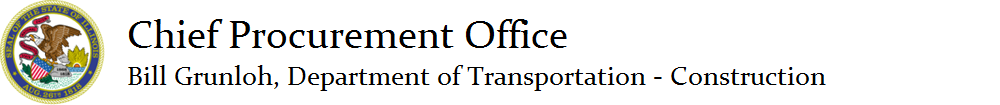 MEMORANDUMMEMORANDUMTo:Bureau of OperationsATTN: Peggy FordFrom:Jennifer SwisherDate:February 22, 2022Subject:District 3 Highway Lighting Repair and Maintenance 2021-2 (66L62) Amendment #1SPO Determination on Amendment Recommendation